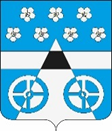 Российская ФедерацияСамарская областьмуниципальный район ВолжскийСОБРАНИЕ ПРЕДСТАВИТЕЛЕЙ СЕЛЬСКОГО ПОСЕЛЕНИЯ ЛопатиноТРЕТЬЕГО  созываРЕШЕНИЕ      от  19 октября  2016 года                  № 45 				с. ЛопатиноО внесении изменений в Правила землепользования и застройки сельского поселения Лопатино муниципального района Волжский Самарской областиВ соответствии со статьей 33 Градостроительного кодекса Российской Федерации, пунктом 20 части 1, частью 3 статьи 14 Федерального закона от 6 октября 2003 года № 131-ФЗ «Об общих принципах организации местного самоуправления в Российской Федерации», с учетом заключения о результатах публичных слушаний по проекту решения Собрания представителей сельского поселения Лопатино муниципального района Волжский Самарской области «По вопросу предоставления разрешения на отклонение от предельных параметров разрешенного строительства, реконструкции объектов капитального строительства» от 07 сентября 2016г., Собрание представителей сельского поселения Лопатино муниципального района Волжский Самарской области РЕШИЛО:1. Внести следующие изменения в Правила землепользования и застройки сельского поселения Лопатино муниципального района Волжский Самарской области, утвержденные решением Собрания представителей сельского поселения Лопатино муниципального района Волжский Самарской области от 25.12.2013 № 112:       1) разрешить ООО « АОЦ «ЮГ»  на отклонение от предельных параметров разрешенного строительства объектов, в части отклонения максимальной площади отдельно стоящих зданий, строений нежилого назначения ( за исключением объектов образования, здравоохранения и объектов физической культуры и спорта хранения и стоянки транспортных средств) с 1 500 кв.м до 20 000 кв.м, для строительства Административно-офисного центра жилого района « Южный город», расположенного по адресу ; Самарская область, Волжский район,  мкр. « Южный город».  2. Опубликовать настоящее Решение в газете «Волжская новь».3. Настоящее решение вступает в силу со дня его официального опубликования.Глава  сельского поселения Лопатино                                                                                                              муниципального района Волжский                                                                                                                            Самарской области                                                                     В.Л.ЖуковПредседатель Собрания Представителей                                                                                                                   сельского поселения Лопатино                                                                                                                          муниципального района Волжский                                                                                                                                  Самарской области                                                               А.И.Андреянов